Vocabulary U2L1Talk about sporting events:el campeonato	_________________________el ciclismo		_________________________la competencia	_________________________competir (i) 	_________________________estar empatado __________________________jugar (ue)		   en equipo	_________________________meter un gol	_________________________el premio		_________________________Sports Equipmentla pista		_________________________la red		_________________________el uniforme	_________________________Express Emotions:¡ aye, por favor!	_________________________¡bravo!		_________________________¡dale!		_________________________¡uy!			_________________________Ways to stay healthy:es bueno….	__________________________es importante	__________________________es necesario	__________________________hacer ejercicio	__________________________mantenerse (ie)	__________________________    en formaVerbos en el PretéritoDemonstrative Adjectives:CloseCloseNot CloseNot CloseFar AwayFar Away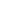 